Частное образовательное учреждение высшего образования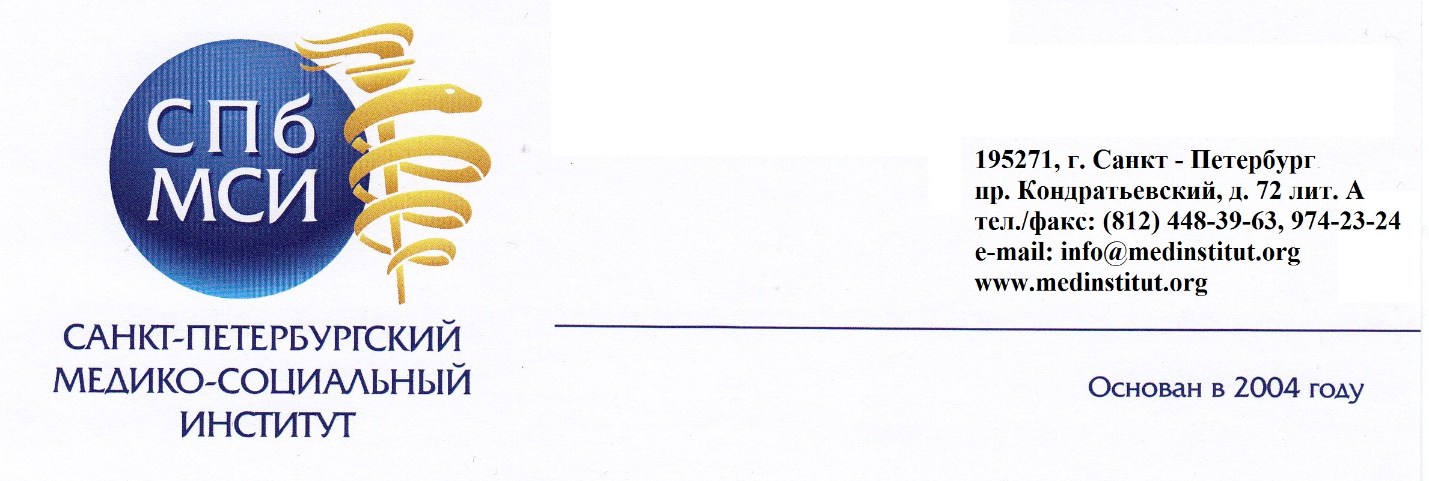 «Санкт-Петербургский медико-социальный институт» №_________СОГЛАСИЕна зачисление в студенты ЧОУВО «СПбМСИ» на основе договора об образовании на обучение по образовательным программам высшего образования – программам ординатурыЯ, _____________________________________________________________________,согласен на мое зачисление на первый курс ЧОУВО «СПбМСИ» на основе договора об образовании на обучение по образовательным программам высшего образования на образовательную программу □ 31.08.01 – Акушерство и гинекология (очная форма обучения)□ 31.08.57 - Онкология (очная форма обучения)□ 31.08.75 – Стоматология ортопедическая (очная форма обучения)□ 31.08.32 – Дерматовенерология (очная форма обучения)Обязуюсь в течение первого года обучения: -представить оригинал документа, удостоверяющего образование соответствующего уровня, необходимого для зачисления;-представить оригинал свидетельства, в случае необходимости признания иностранного образования;-пройти обязательные предварительные медицинские осмотры (обследования).Ознакомлен с тем, что на основании части 2 статьи 53 Федерального закона «Об образовании в Российской Федерации» изданию приказа о зачислении в студенты предшествует заключение договора на оказание платных образовательных услуг в сфере высшего образования.«___» ____________ 202    г.________________________(подпись поступающего)